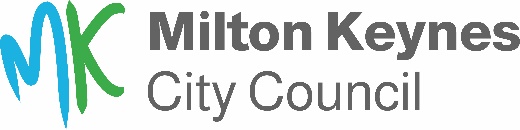 Anti-Social Behaviour (ASB) Monitoring group Venue: Civic Offices 						Date:  Tuesday 21 November 2023 Time: 13:30 – 15:30 Item LeadWelcomes and introductions Craig Freeman ASB Procedure – Consultation Craig Freeman and James EltonService improvementsCraig Freeman and James EltonAOB AllDate of next meeting TBC in January 2024